Marie Adams Perry Payton 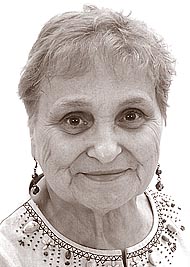 Marie Adams was born July 30, 1929 in Louisville, Kentucky. She was the daughter of LeRoy ¨Papa¨ Adams and Mary Schooler Adams. She attended John Bryan High School and graduated in 1946. She married Charles Payton in 1957. They had two sons, Craig and Crista Payton. The Payton family moved to Milwaukee in 1966. In YellowSprings, she worked as a secretary of Wright Patterson AFB and West Gate Labs. Marie received her teaching degree from Alverno College and taught elementary school. Marie was a member of St. Marks A.M.E. Church in Milwaukee where she sang in the choir. Marie and her daughter Crista traveled to many places in Europe and the United States. Marie was a member of the Victorettes and attended to their annual meetings. Marie Adams Perry Payton passed away when she was 88 years old on May 5, 2018. 